V Общероссийская олимпиада школьниковпо «Основам православной культуры»16 декабря в Воскресной школе при Храме Святой Троицы состоялся муниципальный этап V Общероссийской олимпиады школьников по «Основам православной культуры». В ней приняли участие обучающиеся 4-х, 7-го и 9-го класса нашей школы.Награждены дипломом I степени:Новикова Анастасия 4а Фадеев Артур 4бХворова Софья 4аУчитель: Курдюкова С.С.Поздравляем!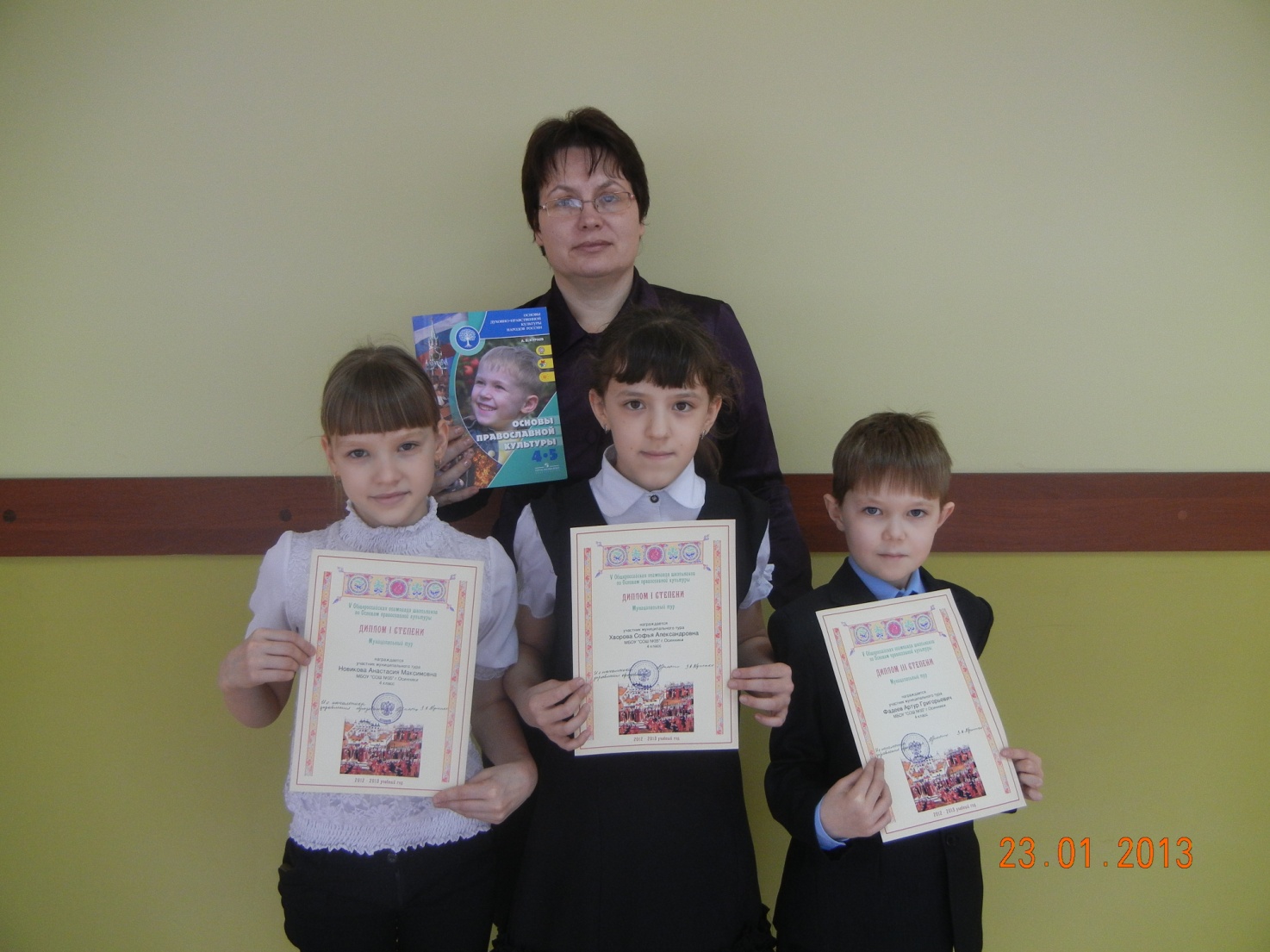 